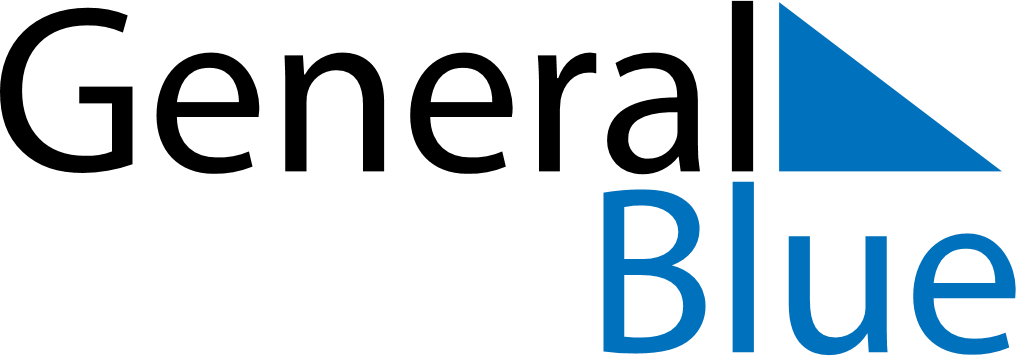 February 2024February 2024February 2024February 2024February 2024February 2024Leonding, Upper Austria, AustriaLeonding, Upper Austria, AustriaLeonding, Upper Austria, AustriaLeonding, Upper Austria, AustriaLeonding, Upper Austria, AustriaLeonding, Upper Austria, AustriaSunday Monday Tuesday Wednesday Thursday Friday Saturday 1 2 3 Sunrise: 7:32 AM Sunset: 5:00 PM Daylight: 9 hours and 27 minutes. Sunrise: 7:31 AM Sunset: 5:01 PM Daylight: 9 hours and 30 minutes. Sunrise: 7:29 AM Sunset: 5:03 PM Daylight: 9 hours and 33 minutes. 4 5 6 7 8 9 10 Sunrise: 7:28 AM Sunset: 5:05 PM Daylight: 9 hours and 36 minutes. Sunrise: 7:27 AM Sunset: 5:06 PM Daylight: 9 hours and 39 minutes. Sunrise: 7:25 AM Sunset: 5:08 PM Daylight: 9 hours and 42 minutes. Sunrise: 7:24 AM Sunset: 5:09 PM Daylight: 9 hours and 45 minutes. Sunrise: 7:22 AM Sunset: 5:11 PM Daylight: 9 hours and 48 minutes. Sunrise: 7:21 AM Sunset: 5:13 PM Daylight: 9 hours and 51 minutes. Sunrise: 7:19 AM Sunset: 5:14 PM Daylight: 9 hours and 55 minutes. 11 12 13 14 15 16 17 Sunrise: 7:18 AM Sunset: 5:16 PM Daylight: 9 hours and 58 minutes. Sunrise: 7:16 AM Sunset: 5:17 PM Daylight: 10 hours and 1 minute. Sunrise: 7:14 AM Sunset: 5:19 PM Daylight: 10 hours and 4 minutes. Sunrise: 7:13 AM Sunset: 5:21 PM Daylight: 10 hours and 7 minutes. Sunrise: 7:11 AM Sunset: 5:22 PM Daylight: 10 hours and 11 minutes. Sunrise: 7:09 AM Sunset: 5:24 PM Daylight: 10 hours and 14 minutes. Sunrise: 7:08 AM Sunset: 5:26 PM Daylight: 10 hours and 17 minutes. 18 19 20 21 22 23 24 Sunrise: 7:06 AM Sunset: 5:27 PM Daylight: 10 hours and 21 minutes. Sunrise: 7:04 AM Sunset: 5:29 PM Daylight: 10 hours and 24 minutes. Sunrise: 7:02 AM Sunset: 5:30 PM Daylight: 10 hours and 28 minutes. Sunrise: 7:01 AM Sunset: 5:32 PM Daylight: 10 hours and 31 minutes. Sunrise: 6:59 AM Sunset: 5:33 PM Daylight: 10 hours and 34 minutes. Sunrise: 6:57 AM Sunset: 5:35 PM Daylight: 10 hours and 38 minutes. Sunrise: 6:55 AM Sunset: 5:37 PM Daylight: 10 hours and 41 minutes. 25 26 27 28 29 Sunrise: 6:53 AM Sunset: 5:38 PM Daylight: 10 hours and 45 minutes. Sunrise: 6:51 AM Sunset: 5:40 PM Daylight: 10 hours and 48 minutes. Sunrise: 6:49 AM Sunset: 5:41 PM Daylight: 10 hours and 52 minutes. Sunrise: 6:47 AM Sunset: 5:43 PM Daylight: 10 hours and 55 minutes. Sunrise: 6:46 AM Sunset: 5:44 PM Daylight: 10 hours and 58 minutes. 